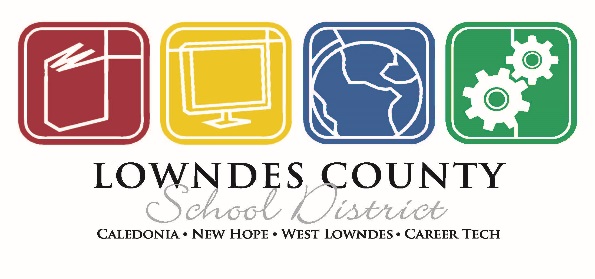 A MESSAGE FROM THE SCHOOL NURSEDear Parent:We would like to make you aware of the Lowndes County School District’s policy regarding medication administration.  If your child MUST have medication of ANY TYPE during school hours, including over the counter medications, you have the following options:1. 	You may come to school and give the medication to your child at the appropriate time(s).2.	You may obtain a copy of the Medication Authorization form from the school office or school nurse.  Take the form to your child’s doctor and have him/her complete the form by listing the medication needed, dosage, and number of times per day the medication is to be given.  The physician must complete the form for both prescription and over the counter medications.  A doctor and parent must sign the form. 3.    You may discuss with your doctor any alternative schedule for administering medication (e.g., outside of school hours).The parent must provide all medications.   LOWNDES COUNTY SCHOOLS DO NOT PROVIDE ANY MEDICATION FOR STUDENTS.   Prescription medicines must be brought to school in a pharmacy labeled bottle, which contains instructions on how and when the medication is to be given.  Over the counter medicines must be in its original container and will be administered according to the doctor’s written instructions.  Parents must bring all medication to the school office.  Do not send medications by students on the school bus.School personnel will not administer any medication to students until they have received the medication form completed and signed by the doctor, along with the medication in appropriately labeled container.  IN FAIRNESS TO THOSE GIVING THE MEDICATION AND TO PROTECT THE SAFETY OF YOUR CHILD, THERE WILL BE NO EXCEPTIONS TO THIS POLICY.Thank you for your cooperation,Lowndes County School Nurses"Challenging all students to attain their greatest potential."